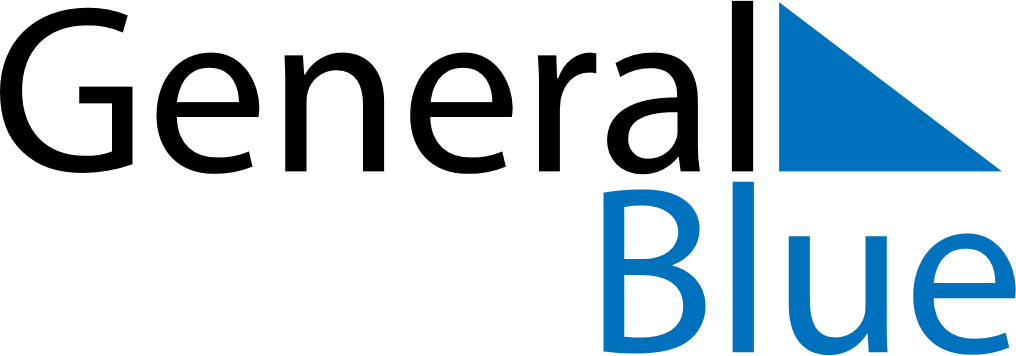 April 2029April 2029April 2029April 2029MozambiqueMozambiqueMozambiqueMondayTuesdayWednesdayThursdayFridaySaturdaySaturdaySunday123456778Women’s DayWomen’s Day9101112131414151617181920212122232425262728282930